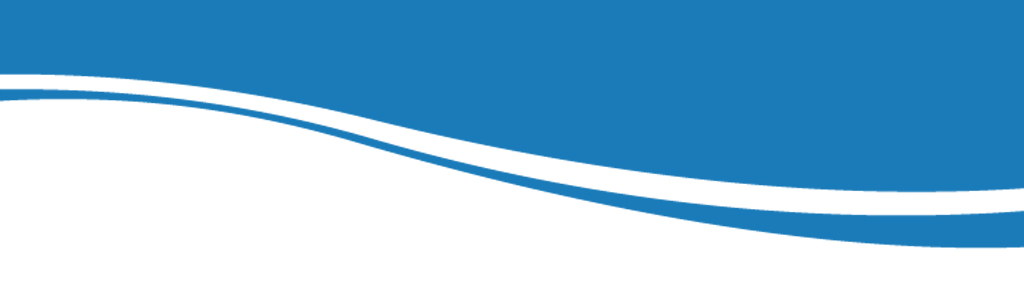 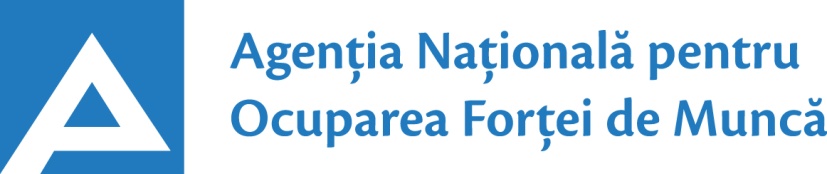                       www.angajat.md29.10.201824.01.2017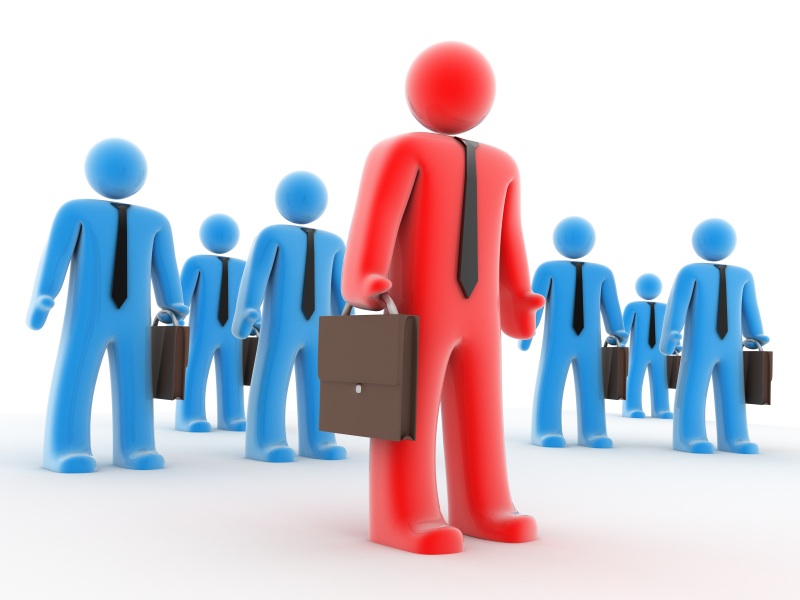 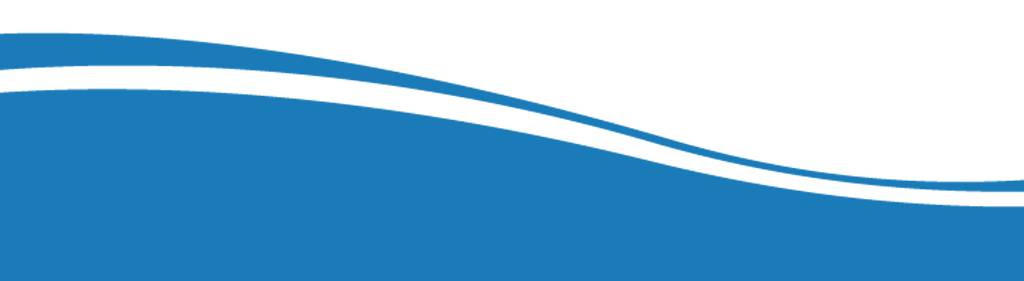 Conform bazei de date a Agenţiei Naţionale pentru Ocuparea Forţei de Muncă la data de 29.10.2018 erau în evidenţă 12789 locuri de muncă vacante, care pot fi accesate atât de femei, cât și de bărbați.  În aspect teritorial, numărul locurilor de muncă vacante, disponibile în fiecare agenție, constituie: Pentru persoanele cu nivel de instruire superior şi mediu de specialitate sunt disponibile 2331 locuri de muncă vacante, constituind cca 18% din numărul total de locuri vacante: Pentru persoanele cu nivel de instruire secundar profesional și pentru muncitorii necalificați, Agenţia Naţională pentru Ocuparea Forţei de Muncă oferă 10458 locuri de muncă, ce constituie 82% din numărul total de locuri de muncă vacante:Sunt oferite următoarele locuri de muncă pentru muncitori necalificaţi:Persoanele aflate în căutarea unui loc de muncă, se pot adresa agenţiilor teritoriale pentru ocuparea forţei de muncă sau pot accesa Portalul pieţei muncii: www.angajat.md, unde sunt postate locurile vacante oferite în fiecare raion, pe profesii.  Prezentul buletin este elaborat în concordanță cu „Clasificatorul ocupaţiilor din Republica Moldova (CORM 006-14)”,  aprobat  prin ordinul Ministerului Muncii, Protecției Sociale și Familiei nr.22 din 03.03.2014.AOFMLocuri vacanteAOFMLocuri vacanteChişinău4510Leova156Bălți 1282Şoldăneşti152Ungheni694Sângerei144Floreşti534Briceni139Dondușeni444Hânceşti135Orhei423Soroca123Cahul402Rezina115UTA Găgăuzia386Criuleni101Cimişlia328Basarabeasca99Anenii Noi316Ocniţa72Nisporeni267Drochia68Ialoveni265Edineţ65Râşcani254Glodeni64Teleneşti245Cantemir58Străşeni242Dubăsari55Căuşeni204Făleşti60Taraclia188Stefan Vodă34Călăraşi175OcupațiiLocuri vacanteTotalDin care:Specialist în domeniul sănătății504 asistent medical (inclusiv de familie) – 232medic specialist – 150medic medicină de familie – 35medic medicină generală – 26farmacist – 10brancardier – 10  felcer/ felcer-laborant – 9laborant-farmacist – 7kinetoterapeut – 6logoped – 6laborant radiolog – 5medic veterinar – 4medic șef de secție – 4Specialist în învățământ339educator învăţământ preşcolar/primar – 187profesor învăţământ primar/gimnazial – 29profesor învăţământ liceal/postliceal – 28conducător muzical/artistic – 15psiholog/psiholog școlar – 11profesor în instituțiile de învățământ artistice – 11maistru-instructor – 8conducător cerc – 8director școală (gimnaziu, liceu) – 6învățător – 6pedagog social – 5traducător -5metodist  – 5bibliotecar – 4profesor învățământ profesional – 3fizician – 3profesor universitar – 3profesor antrenor de sport – 2Inspector, ofițer 273inspector (alte domenii) – 66inspector inferior de patrulare – 54polițist/polițist de frontieră – 41ofițer de investigații – 37inspector pregătire tehnico-militară – 30ofițer urmărire penală – 19ofiţer de sector – 12inspector de poliție – 14Specialist în activitatea financiară, economică sau comercială223contabil – 126economist – 20contabil-șef – 18agent de comerț/de vânzări – 12reprezentant comercial – 10șef depozit – 8 administrator  sală – 5specialist în probl. perceperii fiscale – 5auditor intern – 4ofițer bancar – 4broker – 3agent de aprovizionare  - 3specialist achiziții publice – 3analist business/financiar - 2Specialist (inclusiv superior, principal) in autorități publice167Inginer, tehnician  140inginer  (alte domenii) – 50tehnician reţele de telecomunicaţii – 21inginer-proiectant – 14inginer în telecomunicații – 11inginer cadastral – 10inginer  tehnolog prelucrări metalice – 10inginer electrician – 9tehnician (alte domenii) – 8inginer mecanic – 5inginer construcții civile, industriale și agricole – 5enegetician/energetician șef – 5bioinginer medical – 1Manager/marketing94manager (în activitatea comercială) – 29manager (marketing și vânzare) – 26manager  (alte ramuri) – 20merceolog – 10office-manager – 5manager în industrie – 4Asistent social/lucrător social60Consultant (diverse ramuri)55Maistru (diverse domenii) 39Secretară/dactilografă30  Electrician secție/sector29Consilier de probațiune25Director (alte domenii)23Laborant  (alte domenii)21Mecanic (diverse domenii)19Expeditor17Programator/Programator software 13Șef secție/sector (diverse domenii)13Electronist13Secretar (diverse domenii)12Șef grupă (în industrie)12Administrator(diverse ramuri)10Jurisconsult8Tehnolog/tehnolog principal8Șef depozit8Specialist relații publice8Şef poştă6Asistent parental profesionist5Diriginte de șantier 5Asistent personal/parental5Grefier5Designer (diverse domenii)5Agronom4Alte ocupații133Lucrători în industria textilă și confecții2911cusător (industria ușoară/confecțiilor) – 2401confecționer-prelucrător în industria textilă –  211confecționer articole din piele - 71încheietor (tricotaje) – 54termofinisor confecții – 54confecționer articole de marochinărie – 40croitor – 39țesător/țesător  covoare – 17completator materiale, croiuri și articole – 17cusător articole de marochinărie  – 7Transport şi telecomunicaţii1007conducător auto (șofer) – 401taxator/conductor - 278conducător troleibuz – 198lăcătuș auto – 39motorist la motoagregate  și mașini - 30muncitor rutier/feroviar – 16mecanic auto – 11montator cale ferată – 9vulcanizator – 8conducător încărcător – 7șofer autobuz - 6electrician auto - 4Operatori, aparatişti, maşinişti la instalaţii și mașini 826operator în sectorul de producție – 396operator în sala de cazane - 157operator la telecomunicații – 74operator  (alte domenii) - 35operator la calculatoare electronice – 30operator de interviu – 21operator ghișeu bancă – 19mașinist (alte domenii)  - 16operator la mașini-unelte cu comandă numerică - 13operator introd., validare si prelucrare date – 11operator la banda rulantă – 11operator facturare – 11operator  vânzări   prin telefon – 10mașinist la excavatorul cu o singură cupă – 8operator suport tehnic pentru serv.comandă – 5operator la linie în industria alimentară - 5mașinist la extruder - 4Lucrători calificați în întreprinderi industriale803sudor/electrogazosudor – 88asamblor – 66electromontor/lăcătuș electromontor – 61controlor calitate – 46montator dispozitive și aparate radioelectronice – 38controlor (diverse domenii) – 37lăcătuș instalator tehnică sanitară – 34cizmar-confecționer încălţăminte – 31fochist – 24completator mărfuri  – 24controlor articole, semifabr.și materiale – 23lăcătuș – reparator  (alte domenii) – 21legător filoane, cabluri şi conductori – 20reparator utilaj tehnologic – 20electrician - 15strungar  – 14lăcătuș la repararea materialului rulant – 12lăcătuș montator – 12lăcătuș-electrician – 11brigadier  în sectorul de producție – 11finisor – 11șlefuitor – 11stivuitorist – 11montator reglor testor aparate telecomunicații – 10lăcătuș la asamblarea construcțiilor metalice – 9lăcătuș mecanic – 9lăcătuș la exploatarea și repararea utilajelor – 9turnător – 9rihtuitor – 9preparator înghețată – 8lăcătuș la rețelele de apeduct și canalizare – 8asamblator articole din lemn - 8bobinator bobine - 8filator – 8formator – 8montor – 8lăcătuș la lucrările de asamblare mecanică – 7electromecanic - 6lăcătuș-controlor în sistemul de gaze – 6încărcător-descărcător – 5extractor – 5confecționer cablaje auto – 5presator deșeuri - 5cizmar - 4frezor – 4finisor - 4Lucrători în domeniul vânzărilor664vânzător produse alimentare/nealimentare – 408casier  – 199magaziner – 30bufetier – 27Hoteluri şi restaurante564bucătar - 253chelner (ospătar) – 90brutar  – 83cofetar – 78barman – 43patiser – 13bucătar-șef  – 4Lucrători în construcţii236pietrar-zidar – 88tâmplar – 26fierar-betonist - 26tencuitor – 25placator cu plăci – 20zugrav – 15lăcătuș în construcții - 10dulgher – 10betonist – 6tinichigiu – 5armator – 5Lucrători calificaţi în agricultură, silvicultură, acvacultură, piscicultură 194viticultor – 79tractorist – 57pomicultor - 15docher mecanizator – 9săpător - 8crescător porcine – 6mecanizator - 6prelucrător vin – 5îngrijitor de animale – 5doborâtor arbori - 4Lucrători în domeniul serviciilor personale188frizer/coafor – 41gardian public – 41dispecer – 33poştaş  – 26santinelă – 18manichiuristă – 12supraveghetor – 8agent pază în incinte – 5distribuitor sarcini – 4Alte activități 614     MeseriaLocuri vacanteTotalMuncitor auxiliar863Hamal260Muncitor necalificat în agricultură, silvicultură și grădinărit233Îngrijitor încăperi de producție și serviciu198Ajutor de educator118Trăgător90Măturător89Bucătar auxiliar84Spălător veselă75Femeie de serviciu74Paznic 73Infirmieră  48Spălător vehicule39Puitor-ambalator26Muncitor necalificat la întreținerea de drumuri18Ambalator manual18Pregătitor materie primă18Muncitor la îngrijirea complexă și repararea clădirilor17Curățitor teritorii16Sortator 15Dădacă14Spălătoreasă lengerie12Incasator și cititor contoare de energie electrică 12Călcător12Muncitor necalificat în industria confecțiilor10Distribuitor presă10Recepționer mărfuri9